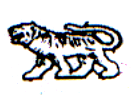 ГЛАВА АДМИНИСТРАЦИИ СЕЛЬСКОГО ПОСЕЛЕНИЯМИХАЙЛОВСКОГО МУНИЦИПАЛЬНОГО РАЙОНАПРИМОРСКОГО КРАЯП О С Т А Н О В Л Е Н И Е15 ноября 2022 г.                       с.Григорьевка                                                     № 47Об утверждении Порядка по разборке на территории Григорьевского сельского поселения нежилых зданий, сооружений и многоквартирных домов, признанных аварийными и подлежащими сносуВ соответствии с Жилищным кодексом Российской Федерации, статьей 215 Гражданского кодекса Российской Федерации, Федеральным законом от 21.07.2007 г. № 185-ФЗ «О Фонде содействия реформированию жилищно-коммунального хозяйства», Постановлениями Правительства Российской Федерации от 28.01.2006 г. № 47 «Об утверждении Положения о признании помещения жилым помещением, жилого помещения непригодным для проживания и многоквартирного дома аварийным и подлежащим сносу или реконструкции», от 17.05.2017 г. № 577 «Об утверждении Положения о признании объектов капитального строительства, за исключением многоквартирных домов, аварийными и подлежащими сносу в целях принятия решения о комплексном развитии территории по инициативе органа местного самоуправления», руководствуясь Уставом Григорьевского сельского поселения, администрация Григорьевского сельского поселения ПОСТАНОВЛЯЕТ:1. Утвердить прилагаемый Порядок по разборке на территории Григорьевского сельского поселения нежилых зданий, сооружений и многоквартирных домов, признанных аварийными и подлежащими сносу.2. Обнародовать настоящее постановление в местах, установленных Уставом Григорьевского сельского поселения и разместить в сети Интернет на официальном сайте администрации Григорьевского сельского поселения.3. Контроль за исполнением настоящего Постановления оставляю за собой.Глава Григорьевского сельского поселенияГлава администрации поселения					А.С. ДрёминПорядок
по разборке на территории Григорьевского сельского поселения нежилых зданий, сооружений и многоквартирных домов,признанных аварийными и подлежащими сносу1. Общие положения1.1. Настоящий Порядок по разборке на территории Григорьевского сельского поселения нежилых зданий, сооружений и многоквартирных домов, признанных аварийными и подлежащими сносу (далее - Порядок), определяет процедуру разборки на территории Григорьевского сельского поселения объектов капитального строительства - неэксплуатируемых нежилых зданий, сооружений и многоквартирных домов, признанных аварийными и подлежащими сносу (далее - разборка), а также очистки территории, на которой располагаются объекты недвижимости, устанавливает полномочия органов администрации Григорьевского сельского поселения.1.2. В настоящем Порядке используются следующие понятия:1) аварийный и подлежащий разборке многоквартирный дом (далее - МКД) - многоквартирный дом, признанный аварийным и подлежащим сносу в порядке, установленном Положением о признании помещения жилым помещением, жилого помещения непригодным для проживания и многоквартирного дома аварийным и подлежащим сносу или реконструкции, утвержденным постановлением Правительства Российской Федерации от 28.01.2006 N 47;2) аварийный и подлежащий разборке объект капитального строительства (далее - ОКС), объект капитального строительства, подлежащий сносу в порядке, установленном Положением о признании объектов капитального строительства, за исключением многоквартирных домов, аварийными и подлежащими сносу в целях принятия решения о комплексном развитии территории по инициативе органа местного самоуправления, утвержденным постановлением Правительства Российской Федерации от 17.05.2017 N 577;3) разборка - снос, демонтаж или разрушение всех конструкций ОКС и МКД, уборка остатков сырья, материалов, иных изделий и продуктов строительства, образующихся при разборке (демонтаже, сносе) ОКС и МКД (далее - отходы разборки) с территории земельного участка на которых располагается ОКС или МКД с соблюдением законодательства в сфере охраны окружающей среды.1.3. Ответственным за организацию работы по разборке и приемке результатов работы, является администрация Григорьевского сельского поселения (далее - администрация).2. Организация разборки ОКС или МКД и очистки территории, на которой располагаются ОКС или МКД2.1. Организация сноса (разборки, демонтажа) осуществляется одним из следующих способов:1) путем заключения договора оказания услуг (выполнения работ) по разборке ОКС или МКД до фундамента без предоставления денежного вознаграждения (далее - безвозмездный договор подряда). Заказчиком по безвозмездному договору подряда выступает администрация;2) путем проведения конкурсных процедур на заключение договоров, предусматривающих снос ОКС или МКД либо их отдельных конструкций, проведенных в соответствии с Федеральным законом от 05.04.2013 г. № 44-ФЗ «О контрактной системе в сфере закупок товаров, работ, услуг для обеспечения государственных муниципальных нужд». Организатором торгов в этом случае выступает администрация.2.2. Решение об организации сноса (разборки, демонтажа) путем заключения договора оказания услуг без предоставления денежного вознаграждения принимается администрацией в форме постановления администрации Григорьевского сельского поселения (далее - решение о разборке). Проект решения о разборке нежилого здания, сооружения или многоквартирного дома подготавливает администрация при обязательном и одновременном наличии следующих условий:1) постановлением (распоряжением) администрации Григорьевского сельского поселения многоквартирный дом признан аварийным, непригодным для проживания и подлежащим сносу (демонтажу, разборке);2) постановлением (распоряжением) администрации Григорьевского сельского поселения на основании решения постоянно действующей комиссии по списанию имущества, составляющего казну Григорьевского сельского поселения, согласовано списание объекта недвижимости, признанного аварийным и непригодным для дальнейшей эксплуатации (нежилого здания, сооружения, многоквартирного дома), с указанием способа сноса (пункт 2.1 настоящего Порядка);3) обеспечена государственная регистрация перехода права муниципальной собственности на нежилые здания, сооружения и жилые помещения в МКД, находившихся на момент признания МКД аварийным и подлежащим сносу в собственности физических либо юридических лиц;4) все жилые помещения МКД полностью освобождены собственниками (нанимателями) жилых помещений и членами их семей, - указанное условие подтверждается актом обследования МКД, составленным администрацией Григорьевского сельского поселения;5) в жилых помещениях МКД нет прописанных граждан (подтверждается справкой формы 10);6) объект, подлежащий разборке, отключен от инженерных коммуникаций.Договор, предусмотренный подпунктом 2 пункта 2.1 настоящего Порядка, заключается в пределах финансирования, предусмотренного в бюджете Григорьевского сельского поселения на указанные цели.2.3. Решение о заключении безвозмездного договора подряда на оказание услуги по разборке и очистке территории нежилых зданий, жилых домов, признанных аварийными и подлежащим сносу принимает администрация. В течение пяти рабочих дней с момента принятия решения о сносе (разборке, демонтаже) администрация обеспечивает размещение в местах, установленных Уставом Григорьевского сельского поселения извещения (приложение 1) и на официальном сайте администрации Григорьевского сельского поселения с предложением о заключении безвозмездного договора подряда (приложение 2). В извещении указываются основные условия безвозмездного договора подряда, планируемые сроки разборки ОКС или МКД, адреса объектов, разборку которых необходимо осуществить, а также срок приема предложений о заключении безвозмездного договора подряда, который составляет не менее пяти рабочих дней со дня опубликования извещения, адрес приема заявок.2.4. Заявление (предложение) о заключении безвозмездного договора подряда (далее - предложение) подается юридическим либо физическим лицом, желающим заключить безвозмездный договор подряда в двух экземплярах, по адресу (адресам), обозначенному (обозначенным) в извещении, и регистрируется в день его предоставления в установленном порядке, один экземпляр которого выдается на руки заявителю. Примерная форма предложения о заключении безвозмездного договора подряда приведена в приложении 3 к настоящему Порядку.2.5. К предложению прилагаются следующие документы:1) для граждан: копия документа, удостоверяющего личность, доверенность на представителя - в случае обращения с заявлением представителя физического лица;2) для юридических лиц: копия документа, удостоверяющего личность представителя юридического лица, документ, подтверждающий полномочия представителя юридического лица, копии учредительных документов.2.6. Безвозмездный договор подряда заключается с лицом, направившим предложение и приложенные к нему документы, исходя из следующих критериев:1) в случае получения в установленный срок единственного предложения - с единственным лицом, подавшим предложение. Указанный критерий не применяется в случае получения предложения от лица, ранее не исполнившего в полном объеме аналогичный договор - отсутствует акт приемки выполненных работ, подписанный представителем заказчика (далее - недобросовестный исполнитель);2) в случае получения предложений от нескольких добросовестных исполнителей - договор подряда заключается с лицом, подавшим предложение первым. Такой же критерий применяется и в случае получения нескольких предложений от лиц, ранее не являющихся исполнителями аналогичных договоров.2.7. В соответствии с обозначенными пунктом 2.6 настоящего Порядка критериями заключения безвозмездного договора подряда представитель администрации обеспечивает заключение безвозмездного договора подряда в течение 5 рабочих дней с момента окончания срока, установленного для принятия предложений, путем направления телефонограммы заявителю с приглашением явиться для заключения договора.2.8. Безвозмездный договор подряда не заключается в случаях:1) непоступления предложений в установленный извещением срок;2) поступления предложений только от недобросовестных исполнителей;3) при отказе лица, в отношении которого принято решение о заключении безвозмездного договора от его подписания, и отсутствии иных лиц, изъявивших желание заключить безвозмездный договор, отвечающим критериям заключения безвозмездного договора, установленным пунктом 2.6 настоящего Порядка.В течение 3 рабочих дней с момента выявления факта наступления таких случаев заявителям направляются письменные уведомления об отказе в заключении безвозмездного договора подряда с указанием причин такого отказа.2.9. При отказе лица, в отношении которого принято решение о заключении безвозмездного договора подряда от его подписания (далее - отказ), причем, отказом считается и случай неподписания безвозмездного договора в установленный пунктом 2.8 настоящего Порядка срок, безвозмездный договор предлагается заключить иному лицу, изъявившему желание заключить безвозмездный договор, отвечающему критериям заключения безвозмездного договора, установленным пунктом 2.6 настоящего Порядка, чье заявление подано вторым, в срок не позднее 2 рабочих дней с момента отказа лица.3. Заключительные положения3.1. При завершении разборки ОКС или МКД и подписании акта выполненных работ, ОКС или МКД либо жилые помещения в нем подлежат исключению из реестра муниципального имущества Григорьевского сельского поселения, снятию с кадастрового учета. Акт выполненных работ подписывается представителем заказчика на основании заключения администрации о надлежащим образом произведенной разборке и очистке территории.3.2. Контроль за оказанием услуг по разборке ОКС или МКД и очистке территории обеспечивает представитель администрации.Приложение 1
к Порядку
по разборке на территории Григорьевского
сельского поселения нежилых зданий, сооружений
и многоквартирных домов, признанных
аварийными и подлежащими сносуИЗВЕЩЕНИЕО заключении безвозмездного договора подряда на оказание услугпо разборке на территории Григорьевского сельского поселения нежилыхзданий, сооружений и многоквартирных домов,признанных аварийными и подлежащими сносуАдминистрация Григорьевского сельского поселения, именуемая в дальнейшем «Заказчик», предлагает организациям и гражданам заключить договор на оказание услуг по разбору нежилых зданий, жилых домов, признанных аварийными и непригодными для эксплуатации, и вывозу оставшихся после разбора отходов (очистка территории) на безвозмездной основе.Переченьмногоквартирных жилых домов, нежилых зданий на территории Григорьевского сельского поселения, подлежащих демонтажу (сносу) в 20__ годуОсновные условия безвозмездного договора - необходимо выполнить мероприятия по разборке аварийного дома (здания), в том числе:     - обеспечить сохранность дома от мародерства, грабежей и поджогов;     -  произвести разборку, очистку прилегающей территории   в месте расположения деревянных, металлических и железобетонных   конструкций и элементов дома (здания), обеспечив целостность инженерных коммуникаций в границах территории разбираемого здания (магистральных трубопроводов, подземных и надземных ЛЭП, линий связи и т. п.);     - произвести сбор, погрузку, вывоз автотранспортом и разгрузку строительного мусора после разборки дома на полигон твердо-бытовых отходов в соответствии с требованиями действующего законодательства в течение 30-и дней после проведения работ по разборке;     - произвести выравнивание, отсыпку основания бывшего здания (дома) грунтом и по периметру здания (дома), включая завоз недостающего грунта для засыпки котлованов.     Планируемые сроки выполнения работ: не позднее _________ 20__ г.     Ознакомиться с Порядком  разборки  на  территории Григорьевского сельского поселения нежилых зданий,  сооружений  и  многоквартирных  домов, признанных аварийными и подлежащими  сносу,  утвержденным  постановлением администрации Григорьевского сельского поселения от 15.11.2022 г. № 47, условиями договора можно на официальном сайте  Григорьевского сельского поселения https://xn--80adcakqr3apd6k.xn--p1ai/Подача   заявлений (предложений) о   заключении      договора на безвозмездной основе осуществляется с ______________  по  _______________по адресу: с. Григорьевка, ул. Калинина 34 в рабочие дни с 8-00 до 12-00 и с 13-00 до 16-00.    	При себе иметь:     	заявление (предложение) о заключении договора на безвозмездной основе на разборку (нежилых зданий, жилых домов) и очистку территории.     	для граждан: копия документа, удостоверяющего личность, доверенностьна представителя - в случае обращения с заявлением представителя физического лица;     	для юридических лиц: копия документа, удостоверяющего личность представителя юридического лица, документ, подтверждающий полномочия представителя юридического лица, копии учредительных документов.	Договоры на безвозмездной основе будут заключаться в порядке очередности подачи заявлений.     	Срок приема заявлений (предложений) о заключении договора - 10 календарных дней со дня опубликования настоящего извещения.Приложение 2
к Порядку
по разборке на территории Григорьевского
сельского поселения нежилых зданий, сооружений
и многоквартирных домов, признанных
аварийными и подлежащими сносуДОГОВОР ПОДРЯДАна оказание услуг по разборке на территории Григорьевского сельского поселенияокруга нежилых зданий, сооружений и многоквартирных домов, признанныхаварийными и подлежащими сносус. Григорьевка           							"__" _________ 20 ____г.     Администрация Григорьевского сельского поселения, именуемая в дальнейшем  "Заказчик",  в  лице главы администрации Григорьевского сельского поселения ____________________, действующего на основании Устава, с одной стороны,  и   ______________________,   именуемый в дальнейшем "Исполнитель",  в   лице   __________________________,     действующий на основании _____________, с другой стороны, именуемые вместе "Стороны",  апо отдельности "Сторона», в соответствии с Порядком     разборки на территории Григорьевского сельского поселения нежилых зданий, сооружений и многоквартирных домов, признанных аварийными и подлежащими   сносу, утвержденным постановлением администрации   Григорьевского сельского поселения от 15.11.2022 г. № 47, заключили настоящий договор подряда (далее - договор) о нижеследующем.1. ПРЕДМЕТ ДОГОВОРА     1.1. Исполнитель обязуется на свой риск, своими силами и средствами выполнить задание Заказчика, произвести следующие работы (далее -работы):     1) разборка аварийного дома (здания, сооружения), расположенного по адресу: с. ________________,  ул.  _______________,  N____  (далее   -     Объект) с обеспечением целостности инженерных коммуникаций  в  границах  территории разбираемого Объекта (магистральных трубопроводов, подземных и  надземных ЛЭП, линий связи и т. п.);     2) очистка прилегающей территории в месте расположения деревянных, металлических и железобетонных конструкций и элементов дома (здания, сооружения), - вывоз отходов, оставшихся   после     разборки Объекта (произвести   сбор, погрузку, вывоз   автотранспортом     и разгрузку строительного мусора после разборки дома (здания, сооружения) на полигон твердо-бытовых отходов в соответствии с требованиями   действующего законодательства);     3)  приведение земельного участка, в границах, определенных Заказчиком, на котором располагался снесенный Объект, в надлежащее состояние - отсутствие на земельном участке отходов сноса Объекта, выравнивание, отсыпка основания бывшего дома (здания, сооружения) грунтом и по периметру дома (здания), земельного участка, включая завоз недостающего грунта для засыпки котлованов.     1.2. Исполнитель вправе привлекать к выполнению работ третьих лиц без предварительного получения на то согласия Заказчика.     1.3. Сроки выполнения работ:     Начало - со дня подписания настоящего договора;     Окончание - не более 120 календарных дней с начала выполнения работ.2. ОБЯЗАННОСТИ СТОРОН     2.1. Заказчик обязан:     2.1.1. Предоставить Исполнителю Объект, указанный в подпункте 1 п. 1.1 настоящего договора.     2.1.2. Определить границы земельного участка, подлежащего приведению в надлежащее состояние - вывоз отходов, очистка земельного участка.     2.1.3. В срок, указанный в п. 4.2.  раздела  4 настоящего договора осуществить приемку выполненных Исполнителем работ.     2.2. Исполнитель обязан:     2.2.1. Выполнить Заказчику работы, указанные в п.  1.1  настоящего договора.     2.2.2. Своевременно направить уведомления о планируемой разборке (снос, демонтаж) объекта капитального строительства и о завершении разборки (снос, демонтаж) объекта капитального строительства (здания, сооружения, жилого дома, признанных аварийными и подлежащих демонтажу) в администрацию Григорьевского сельского поселения.     2.2.3.  Нести ответственность перед   Заказчиком   за   надлежащее выполнение работ третьими лицами, привлеченными Исполнителем для выполнения работ.     2.2.4. Обеспечить выполнение необходимых мероприятий по технике безопасности, по охране окружающей среды, зеленых насаждений, земли при выполнении работ.     2.2.5. Обеспечить охрану Объекта для недопущения проникновения на Объект посторонних лиц.     2.2.6. Выполнять работы в соответствии с нормами, положениями, предусмотренными действующим законодательством при производстве работ по разборке Объекта.     2.2.7. Допускать представителя Заказчика на Объект для контроля за ходом работ.     2.2.8. Устранить недостатки, в сроки, указанные в п. 4.3  настоящего договора.3. ПРАВА СТОРОН     3.1. Заказчик имеет право:     3.1.1. Направлять своего представителя на Объект, для осуществления контроля за ходом работ;     3.1.2. В случае не устранения недостатков в срок указанный в п. 4.3 раздела 4 настоящего договора, привлечь другого Исполнителя для устранения недостатков.     3.2. Исполнитель имеет право:     3.2.1. Выбрать способ сноса Объекта - обрушением и/или разборкой.     3.2.2.   Владеть   и   распоряжаться   строительными    материалами, образовавшимися в результате разборки жилого дома (нежилого здания, сооружения) по собственному усмотрению.4. ПОРЯДОК СДАЧИ И ПРИЕМКИ ВЫПОЛНЕННЫХ РАБОТ     4.1. По факту выполнения работ Исполнитель представляет Заказчику на подписание акт сдачи-приемки выполненных работ в двух экземплярах (приложение).     4.2.  В течение пяти дней после получения акта   сдачи-приемки выполненных работ Заказчик обязан подписать его и направить один экземпляр Исполнителю, либо, при наличии   недостатков, представить Исполнителю мотивированный отказ от его подписания в виде претензии.     4.3.  В случае наличия недостатков, указанных   в   претензии, Исполнитель обязуется устранить их в течение десяти дней со дня получения соответствующей претензии Заказчика.     4.4. Работы считаются выполненными с момента подписания Сторонами акта сдачи-приемки выполненных работ.     4.5.  Исполнитель имеет право выполнить работу раньше сроков, указанных в п.  1.3  настоящего  договора.  В данном    случае Стороны руководствуются п.п. 4.1 - 4.4 настоящего договора.5. СТОИМОСТЬ УСЛУГ ПО ДОГОВОРУ     5.1.  Работы по настоящему договору оказываются исполнителем безвозмездно.6.  ОТВЕТСТВЕННОСТЬ СТОРОН     6.1.  За неисполнение или ненадлежащее исполнение обязательств, предусмотренных  п.  1.3  раздела  1 настоящего договора, Исполнитель выплачивает Заказчику штраф в размере 1 000,00 (одна тысяча) рублей за каждый день просрочки обязательств.     6.2.  Исполнитель, не исполнивший или ненадлежащим образом исполнивший обязательства по настоящему договору подряда, обязан возместить Заказчику убытки.     6.3. Во всех других случаях неисполнения обязательств по договору Стороны   несут   ответственность в соответствии с действующим законодательством РФ.7. ФОРС-МАЖОР     7.1. Стороны освобождаются от ответственности за неисполнение или ненадлежащее исполнение обязательств   по   настоящему     договору при возникновении непреодолимой силы, то есть чрезвычайных и непредотвратимых при данных условиях обстоятельств (обстоятельства форс-мажора).     7.2. В случае наступления этих обстоятельств Сторона   обязана в течение двух дней уведомить об этом другую Сторону.     7.3.  В случае наступления обстоятельств     форс-мажора, сроки, предусмотренные в п. 1.3  настоящего  договора, отодвигаются соразмерно времени действия этих обстоятельств.     7.4. Если обстоятельства непреодолимой силы продолжают действовать более одного месяца, то каждая Сторона вправе расторгнуть настоящий договор в одностороннем порядке.8. СРОК ДЕЙСТВИЯ, ИЗМЕНЕНИЕ И ДОСРОЧНОЕ РАСТОРЖЕНИЕ ДОГОВОРА     8.1. Настоящий договор вступает в действие со дня его подписания и действует до исполнения Сторонами своих обязательств.     8.2. Все изменения и дополнения к настоящему договору действительны, если совершены в письменной форме и подписаны обеими Сторонами. Соответствующие   дополнительные    соглашения    Сторон    являются неотъемлемой частью настоящего договора.     8.3. Настоящий договор может быть досрочно расторгнут по соглашению Сторон, либо по требованию одной из Сторон в порядке и по основаниям, предусмотренным действующим законодательством РФ.9. РАЗРЕШЕНИЕ СПОРОВ     9.1. Стороны будут стремиться к разрешению всех возможных споров и разногласий, которые могут возникнуть по настоящему договору или в связи с ним, путем переговоров.     9.2. Споры, не урегулированные путем переговоров, передаются на рассмотрение    суда    в    порядке, предусмотренном действующим законодательством РФ.10. ЗАКЛЮЧИТЕЛЬНЫЕ ПОЛОЖЕНИЯ     10.1. Настоящий договор вступает в силу с момента его подписания Сторонами.     10.2. Настоящий договор составлен в двух экземплярах, по одному для каждой из Сторон.     10.3. Адреса, реквизиты и подписи Сторон:             Заказчик                        						   Исполнитель                                                               Приложение                                           к Договору подряда на оказание                                          услуг по разборке на территории                                         Григорьевского сельского поселения                                             нежилых зданий, сооружений и                                        многоквартирных домов, признанных                                           аварийными и подлежащими сносуАКТ ПРИЕМКИ-СДАЧИ ВЫПОЛНЕНИЯ РАБОТпо разборке и очистке территории аварийных нежилых зданий, жилых домовс. Григорьевка           							"__" _________ 20 ____г.     Администрация Григорьевского сельского поселения, именуемая в дальнейшем  "Заказчик",  в  лице главы администрации Григорьевского сельского поселения ____________________, действующего на основании Устава, с одной стороны,  и   ______________________,   именуемый в дальнейшем "Исполнитель",  в   лице   __________________________,     действующий на основании _____________, с другой стороны, именуемые вместе "Стороны",  составили настоящий Акт приемки-сдачи выполненных работ по разбору и очистке территории аварийных нежилых зданий, жилых домов (далее - Акт) по договору подряда на оказания услуг по выполнению работ по  разборке  и  очистке  территории  аварийных нежилых зданий, жилых домов от  "__"  ____________  202__  г.  N   ____ о нижеследующем.     1. Во исполнение  п.  1.1  договора  Исполнитель  в  период  с  "__" ____________ 202__ по "__" ____________ 202__ выполнил  обязательства,  а именно выполнил Заказчику работы по разборке  аварийного  дома  (здания), расположенного по адресу: _______________, ул.  _______________,  N  ___, вывез отходы, оставшийся после разборки аварийного дома (здания),  привел земельный  участок,  в  границах,  определенных  Заказчиком,  на  котором располагался снесенный аварийный дом (здание), в надлежащее состояние, на земельном участке отсутствуют отходы  сноса  Объекта,  проведена  очистка земельного участка, осуществлена подсыпка грунта.     2. Настоящий Акт составлен в двух экземплярах, по одному для Исполнителя и Заказчика.       Заказчик                  							         ИсполнительПриложение 3
к Порядку
по разборке на территории Григорьевского
сельского поселения нежилых зданий, сооружений
и многоквартирных домов, признанных
аварийными и подлежащими сносуЗаявление (предложение)о заключении безвозмездного договора подряда на выполнение работпо разборке (демонтажу) аварийного многоквартирного дома (здания,сооружения) без предоставления денежного вознаграждения     Прошу   заключить со мной договор по   разборке   аварийного   дома (здания), расположенного по адресу: _____________________________________ на безвозмездной основе.     Обязуюсь своими силами и средствами выполнить следующие работы:     1. произвести разборку аварийного дома (здания), расположенного по адресу: с. _______________, ул. _________________, N  ______  осуществить за ________ календарных дней.     2. осуществить вывоз строительного мусора, оставшегося на месте ранее располагавшегося многоквартирного жилого дома (здания) за ____ календарных дней;     3. привести земельный участок, на котором располагался сносимый жилой дом (нежилое здание, сооружение) в надлежащее   состояние, соответствующее нормам безопасности за ____ календарных дней.Адрес Заявителя:__________________________________________________________________________________________________________________________________________________Номер контактного телефона: _____________________________________________Перечень    документов, прилагаемых к предложению о заключении безвозмездного договора:- ______________________________________________________________________;- ______________________________________________________________________;- ______________________________________________________________________.Подпись Заявителя (его полномочного представителя) ______________________"__" ___________ 20__ г.Принято:Час. _____ мин. _____ "__" _______________ 20__ г. за N ________________________________________________________________________________Подпись и расшифровка подписи лица, принявшего документыПриложение 1к постановлению администрации  Григорьевского сельского поселения№ 47 от 15.11.2022 г.   1.с. Григорьевка, ул. ……., д…….общая площадь          кв.м.2.с. Абрамовка, ул. ……., д…….общая площадь          кв.м.3.с. Дубки, ул. ……., д…….общая площадь          кв.м.4.с. Новожатково, ул. ……., д…….общая площадь          кв.м.